UNIVERSIDADE PAULISTANOME COMPLETO DO(A) ALUNO(A)TÍTULO DO TRABALHO: Subtítulo (se houver)CIDADE202_NOME completo DO(A) ALUNO(A)Título Do TRABALHO: Subtítulo (se houver)Trabalho de conclusão de curso para obtenção do título de graduação em (nome do curso) apresentado à Universidade Paulista – UNIP.Orientador(a): Prof(a). Dr(a). __________.Coorientador(a): Prof(a). Dr(a). ________.CIDADE202_Espaço destinado a ficha catalográfica.  Para solicitá-la acesse o menu Serviços > Biblioteca > Ficha catalográfica.NOME completo DO(A) ALUNO(A)TÍTULO DO TRABALHO: 		                 Subtítulo (se houver)Trabalho de conclusão de curso para obtenção do título de graduação em (nome do curso) apresentado à Universidade Paulista – UNIP.Aprovado(a) em: ______/______/______BANCA EXAMINADORA_________________________________Prof. ou Profa. Dr(a)./Me(a). xxxxxxxxxxxxUniversidade Paulista - UNIP_________________________________Prof. ou Profa. Dr(a)./ Me(a). xxxxxxxxxxxxUniversidade Paulista - UNIP_________________________________Prof. ou Profa. Dr(a)./ Me(a). xxxxxxxxxxxxUniversidade Paulista - UNIPFolha opcional onde o autor presta a DEDICATÓRIA de seu trabalho. Esse elemento não recebe título e nem indicativo numérico. Elemento pré-textual complementar.agradecimentosEspaço opcional, o autor pode agradecer pessoas que contribuíram para elaboração de seu trabalho. Não recebe indicativo numérico. Elemento pré-textual complementar, não obrigatório.Folha opcional, a EPÍGRAFE é um pensamento de um autor que tenha relação com o assunto pesquisado. Esse elemento não recebe título e nem indicativo numérico. Não é necessário o uso de aspas e o recuo deve ser de 4cm. Elemento pré-textual complementar.AutorresumoO resumo na língua vernácula “português” (obrigatório): deve ser constituído por uma sequência de frases concisas em forma de texto, devendo apresentar os objetivos, métodos de pesquisa, resultados e considerações finais do trabalho. Deve ser redigido em parágrafo único, usar o verbo na voz ativa e em 3ª pessoa e conter de 150 a 500 palavras com espaçamento entre linhas de 1,5. Recomenda-se utilizar no mínimo 3 e no máximo 5 palavras-chave. 	Palavras-chave: palavra-chave; palavra-chave; palavra-chave; palavra-chave; palavra-chave.ABSTRACTResumo em língua estrangeira (obrigatório): Versão do resumo para idioma de divulgação internacional. O abstract possui as mesmas características do resumo em língua portuguesa. Keywords: keyword; keyword; keyword; keyword; keyword.Lista de ILUSTRAÇÕES (opcional)LISTA DE figuras (opcional)Lista de gráficos (opcional)Lista de quadros (opcional)Lista de Tabelas (opcional)Lista de abreviaturas (opcional)ABREVIATURA	Nome por extenso da abreviatura e em ordem alfabéticaABREVIATURA	Nome por extensoABREVIATURA	Nome por extensoABREVIATURA	Nome por extensoABREVIATURA	Nome por extensoLista de siglas (opcional)SIGLA		Nome por extenso da Sigla e em ordem alfabéticaSIGLA		Nome por extensoSIGLA		Nome por extensoSIGLA		Nome por extensoLista de SÍMBOLOS (opcional)SÍMBOLO	Nome por extenso do símbolo e em ordem alfabéticaSÍMBOLO	Nome por extensoSÍMBOLO	Nome por extensoSÍMBOLO	Nome por extensoSUMÁRIO1 INTRODUÇÃO (FONTE ARIAL, OU TIMES NEW ROMAN 12, NEGRITO, MAIÚSCULA)Texto deve ser digitado na fonte Arial ou Times New Roman com tamanho 12, negrito, espaçamento 1,5 e o recuo do parágrafo é de 1,5 cm. Ao abrir a seção primária, coloque apenas um espaço entre linhas de 1,5 cm antes de começar o texto. Para as demais seções (secundárias, terciárias e/ou quaternárias) deve-se colocar um espaço entre linhas de 1,5 cm antes e depois de cada seção. Não utilizar o espaçamento de parágrafo. Este é um MODELO que segue as recomendações da ABNT NBR 14724. Os espaçamentos, tipografia e ordem dos elementos já estão padronizados. Os textos devem ser digitados sobrepondo o texto existente nos exemplos do MODELO.Os textos devem ser digitados sobrepondo o texto existente nos exemplos do MODELO. 2 REVISÃO DE LITERATURATexto texto texto texto texto texto texto texto texto texto texto texto texto texto texto texto texto texto texto texto texto texto texto texto texto texto texto texto texto texto texto texto texto texto texto texto texto texto.texto;texto;texto.Para citações diretas com mais de três linhas utilizar fonte tamanho 11, espaçamento simples e recuo de 4 cm. Norma ABNT para citação é a NBR 10520. Citação citação citação citação citação citação citação citação citação citação citação citação citação citação citação citação citação citação citação citação citação citação citação citação citação citação citação citação citação citação (Autor, ano, página) 2.1 Subtítulo do capítuloTexto texto texto texto texto texto texto texto texto texto texto texto texto texto texto texto texto texto texto texto texto texto texto texto texto texto texto texto texto texto texto texto texto texto texto texto texto texto:texto;texto;texto,Texto texto texto texto texto texto texto texto texto texto texto texto texto texto texto texto texto texto texto texto texto texto texto texto texto texto texto texto texto texto texto texto texto texto texto texto texto texto .Figura 1 – Título da figura     Fonte: Colocar a fonte, (ano).Texto texto texto texto texto texto texto texto texto texto texto texto texto texto texto texto texto texto texto texto texto texto .Figura 2 – Título da figuraFonte: Autor (ano, p.__).Legenda: texto texto texto texto texto texto texto texto texto.Texto texto texto texto texto texto texto texto texto texto texto texto texto texto texto texto texto texto texto texto texto texto .Figura 3 – Título da figuraFonte: Autor (ano, p. __).2.2.1 Título da seção terciáriaTexto texto texto texto texto texto texto texto texto texto texto texto texto texto texto texto texto texto texto texto texto texto texto texto texto texto texto texto texto texto texto texto texto texto texto texto texto texto. Texto texto texto texto texto texto texto texto texto texto texto texto texto texto texto texto texto texto texto texto texto texto texto texto texto texto texto texto texto texto texto texto texto texto texto texto texto texto2.2.1.1Título da seção quaternáriaTexto texto texto texto texto texto texto texto texto texto texto texto texto texto texto texto texto texto texto texto texto texto texto texto texto texto texto texto texto texto texto texto texto texto texto texto texto texto .Quadro 1 – Título do quadroFonte: Autor (ano, p.__).Texto texto texto texto texto texto texto texto texto texto texto texto texto texto texto texto texto texto texto texto texto texto texto texto texto texto texto texto texto texto texto texto texto texto texto texto texto texto Texto texto texto texto texto texto texto texto texto texto texto texto texto texto texto texto texto texto texto texto texto texto texto texto texto texto texto texto texto texto texto texto texto texto texto texto texto texto  a seguir.Quadro 2 – Título do quadroFonte: Adaptado de Autor (ano).Texto texto texto texto texto texto texto texto texto texto texto texto texto texto texto texto texto texto texto texto texto texto texto texto texto texto texto texto texto texto texto texto texto texto texto texto texto texto .Tabela 1 – Título da tabelaFonte: Elaborado pelo autor (ano).Texto texto texto texto texto texto texto texto texto texto texto texto texto texto texto texto texto texto texto texto texto texto texto texto texto texto texto texto texto texto texto texto texto texto texto texto texto texto .Tabela 2 – Título da tabelaFonte: Elaborado pelo autor (ano).3 MATERIAL E MÉTODOSTexto texto texto texto texto texto texto texto texto texto texto texto texto texto texto texto texto texto texto texto texto texto texto texto texto texto texto texto texto texto texto texto texto texto texto texto texto texto.Texto texto texto texto texto texto texto texto texto texto texto texto texto texto texto texto texto texto texto texto texto texto texto texto texto texto texto texto texto texto texto texto texto texto texto texto texto.Texto texto texto texto texto texto texto texto texto texto texto texto texto texto texto texto texto texto texto texto texto texto texto texto texto texto texto texto texto texto texto texto texto texto texto texto texto texto Texto texto texto texto texto texto texto texto texto texto texto texto texto texto texto texto texto texto texto texto texto texto texto texto texto texto texto texto texto texto texto texto texto texto texto texto texto texto.4 RESULTADOSTexto texto texto texto texto texto texto texto texto texto texto texto texto texto texto texto texto texto texto texto texto texto .Gráfico 1 – Título do gráfico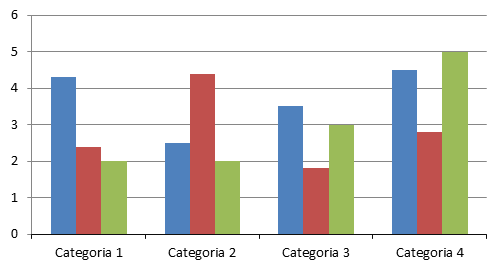 Fonte: Elaborado pelo autor (ano).Texto texto texto texto texto texto texto texto texto texto texto texto texto texto texto texto texto texto texto texto texto texto .Gráfico 2 – Título do gráficoFonte: Elaborado pelo autor (ano).Texto texto texto texto texto texto texto texto texto texto texto texto texto texto texto texto texto texto texto texto texto texto.5 CONSIDERAÇÕES FINAISÚltima sessão do texto onde são apresentados os desfechos finais da pesquisa, correspondentes aos objetivos ou hipóteses. É importante apresentar novas ideias, abrindo caminho a outros pesquisadores que poderão trabalhar no assunto.Texto texto texto texto texto texto texto texto texto texto texto texto texto texto texto texto texto texto texto texto texto texto texto texto texto texto texto texto texto texto texto texto texto texto texto texto texto.REFERÊNCIAS (OBRIGATÓRIO)Modelo para LivroSOBRENOME, Nome. Título da obra. Edição. Local: Editora, ano.Modelo para E-bookSOBRENOME, Nome. Título da obra. Local: Editora, ano. E-Book. Disponível em: http://www.site.com.br. Acesso em: dia mês ano.Modelo para Artigo de Periódico em meio eletrônicoSOBRENOME, Nome. Título do artigo: subtítulo (se houver). Título do Periódico, Local, volume, número, página. inicial-final, ano. Disponível em: http://www.site.com.br. Acesso em: dia mês ano.Modelo para Teses, dissertações e trabalhos acadêmicosSOBRENOME, Nome. Título: subtítulo (se houver). Orientador: Fulano de Tal. Ano. Folhas. Dissertação (Mestrado em XXX) – Universidade XXX, Local, ano.Modelo Autor EntidadeNOME DA ENTIDADE. Título: subtítulo (se houver). Local: Editora, ano.APÊNDICE A – TÍTULO DO APÊNDICE (opcional)Texto ou documento elaborado pelo autor, com o objetivo decomplementar o trabalho.Formatação livre.ANEXO A – TÍTULO DO ANEXO (opcional)Texto ou documento não elaborado pelo autor, que serve de fundamentação para complemento do trabalho.Formatação livre.Figura 1 –    Título da Figura..............................................................................11Foto 1 –  Título da Foto.................................................................................19Quadro 1 –Título do Quadro............................................................................23Foto 2 –Título da Foto.................................................................................39Figura 1 –    Título da Figura.............................................................................11Figura 2 –Título da Figura.............................................................................12Figura 3 –Título da Figura. Alinhar o título da figura abaixo da primeira palavra do título quanto este apresentar mais de uma linha como neste exemplo…........…………………………………….......22Gráfico 1 –    Título do Gráfico..........................................................................15Gráfico 2 –Título do Gráfico. Alinhar o título do gráfico abaixo da primeira palavra do título quanto este apresentar mais de uma linha como neste exemplo................………………..............................18Gráfico 3 –Título do Gráfico...........…...........................................................20Quadro 1 –    Título do Quadro. Alinhar o título do quadro abaixo da primeira palavra do título quanto este apresentar mais de uma linha, como neste exemplo..…..............................................................15Quadro 2 –Título do Quadro................…......................................................18Quadro 3 –Título do Quadro..................…....................................................20Tabela 1 –    Título da Tabela...............................................................................23Tabela 2 –Título da Tabela...............................................................................30Tabela 3 –Título da Tabela...............................................................................321INTRODUÇÃO......................................................................................112REVISÃO DE LITERATURA................................................................142.1Título da seção secundária................................................................162.2.1Título da seção terciária..................................................................…..182.2.1.1Título da seção quaternária.............................................................….193MATERIAL E MÉTODOS.....................................................................214RESULTADOS.....................................................................................225CONSIDERAÇÕES FINAIS..................................................................23REFERÊNCIAS....................................................................................24APÊNDICE A – TÍTULO DO APÊNDICE.............................................25ANEXO A – TÍTULO DO ANEXO.........................................................29TextoTextoTextoTextoTextoTextoTextoTextoTextoTextoTextoTextoTextoTextoTextoTextoTextoTextoTextoTextoTextoTextoTextoTextoTextoTextoTextoTextoTextoTextoTextoTextoTextoTextoTextoTextoTextoTextoTexto15Texto26Texto37Texto48TextoTextoTextoTexto110Texto29Texto38Texto47Texto56Texto65Texto74Texto83Texto92Texto101